*- UWAGA: w przypadkach, w których podane są znaki towarowe, patenty lub pochodzenia, źródła lub szczególne procesy dopuszcza się rozwiązania równoważne. Wykonawca, który powoła się na rozwiązania równoważne jest zobowiązany wykazać, że oferowany przez niego przedmiot dostawy posiada odpowiednie parametry i spełnia określone wymagania. ( Wykazać parametry równoważności)LpNazwaOpis, parametry i wymagania techniczneInne wymagania1ZADANIE NR 1poz. 30Zestaw frezów trzpieniowych stożkowych Morse'a DIN-845 NFPc – 16 elementówFrezy trzpieniowe stożkowe Morse'a DIN-845 NFPc , trzpieniowy walcowo-czołowy. Przeznaczone do wykonywania obróbki zgrubnej, średniowykańczającej i wykańczającej. Można go stosować na różnych typach obrabiarek konwencjonalnych i numerycznych sterowanych komputerowo w technologii CNC. Frezy trzpieniowe NFPc posiadają ostrze walcowo czołowe, ostrza skrętne o kącie 30 stopni i specjalne rowki wiórowe przeznaczone do wyprowadzania wiórów na zewnątrz narzędzia. Stosowane do obróbki twardych i trudnoobrabialnych stali niestopowych i stopowych, twardych metali i ich stopów, staliwo i różne rodzaje żeliwa (szare, sferoida nem ciągliwe). chwyt frezów DIN-845 należy do chwytów stożkowychz gwintowanym otworem, dzięki któremu narzędzia montowane są śrubą ściągającą do wrzeciona frezarki.2ZADANIE NR 1poz. 7Nasadka udarowa M24Profesjonalna długa nasadka udarowa sześciokątna typu "SLIM" z mocowaniem na kwadrat 3/4"  do śrub 24mm, wykonana z wysokiej jakości kutej stali stopowej chromowo molibdenowej CrMo SCM-440, która gwarantuje długą żywotność przy pracy w cyklach ok 5000 udarów na minutę.rozmiar nasadki: 24mmrodzaj nasadki: sześciokątnamocowanie: 3/4"średnica u nasady "D1": 36 - 39 mmśrednica u wylotu "D2": 43 - 44mmgłębokość "e": 24 - 28 mmwysokość "L": 100 - 110 mmwaga: 700 -750 g 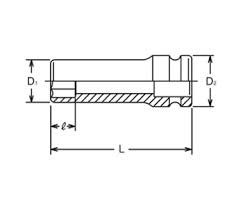 3ZADANIE NR 3poz. 1Wózek paletowy z wagą i drukarką1.	Nośność: 2200 kg 2.	Długość wideł: 1155 mm 3.	Szerokość wideł: 170 mm 4.	Zewnętrzna szerokość wideł: 560 mm 5.	Wysokość maksymalna podnoszenia: 205 mm 6.	Wysokość minimalna podnoszenia: 85 mm 7.	Ilość kół na widły: dwa komplety 8.	Materiał kół: sterujące – poliuretan, widłowe – poliuretan 9.	Średnica kół: sterujące 200 mm, widłowe 82 mm 10.	Łożyska: toczne (kulkowe) 11.	Zakres ważenia 0 – 1000 kg 12.	Dokładność: 0,2 kg w zakresie ważenia 0-1100 kg; 0,5 kg w zakresie 1100-2200 kg.13.	Drukarka wmontowana do wózka14.	Materiał: stal15.	Ładowarka zewnętrzna w zestawie16.	Pojemność baterii minimum 120 godzin17.	Czas ładowania maks. 10 godzinZamawiający dopuszcza produkt równoważny.Parametry wózka oraz wyposażenia określają minimalne parametry jakościowe i cechy użytkowe jakim muszą odpowiadać produkty równoważne aby spełniać wymagania stawiane przez zamawiającego. Za produkt równoważny uważa się produkt o takich samych parametrach lub lepszych o +10%. Nie dotyczy to dokładności ważenia która podana jest w opisie.- karta katalogowa wystawiona przez producenta i przetłumaczona na język polski (dopuszcza się własne tłumaczenie wykonawcy wraz z poświadczeniem za zgodność z oryginałem)- oryginalna instrukcja serwisowania oraz dokumentacja dotyczącą procedury wzorcowania (kalibracji) z kodami dostępu jeżeli urządzenie takie posiada- dokumentacja techniczna, instrukcja obsługi urządzenia oryginalna i w języku polskimdokładny schemat i opis techniczny urządzenia świadectwo jakości lub Certyfikat Gwarancji jakości- instrukcja BHP w zakresie użytkowania przedmiotu zamówienia- Montaż urządzenia u Odbiorcy (jeżeli konieczny),- Bezpłatny serwis gwarancyjny, w tym bezpłatne przeglądy jeżeli od nich uzależniona jest gwarancja wyrobu- wykaz wymaganych obsługiwań i ich czasookresy oraz możliwy czas eksploatacji docelowej- Uruchomienie oraz przeszkolenie 3 pracowników (odbiorcy) z eksploatacji urządzenia potwierdzone imiennym certyfikatem.- Nr NSN (jeżeli został nadany)- Gwarancja minimum 24 miesiące